Для участников детского объединения «Незабудки» была проведена концертно-игровая программа «Научитесь танцевать». Дети исполняли танцевальные композиции, концертные номера, комбинации и элементы, пройденные в период обучения. Выполняли в игровой форме задания педагога.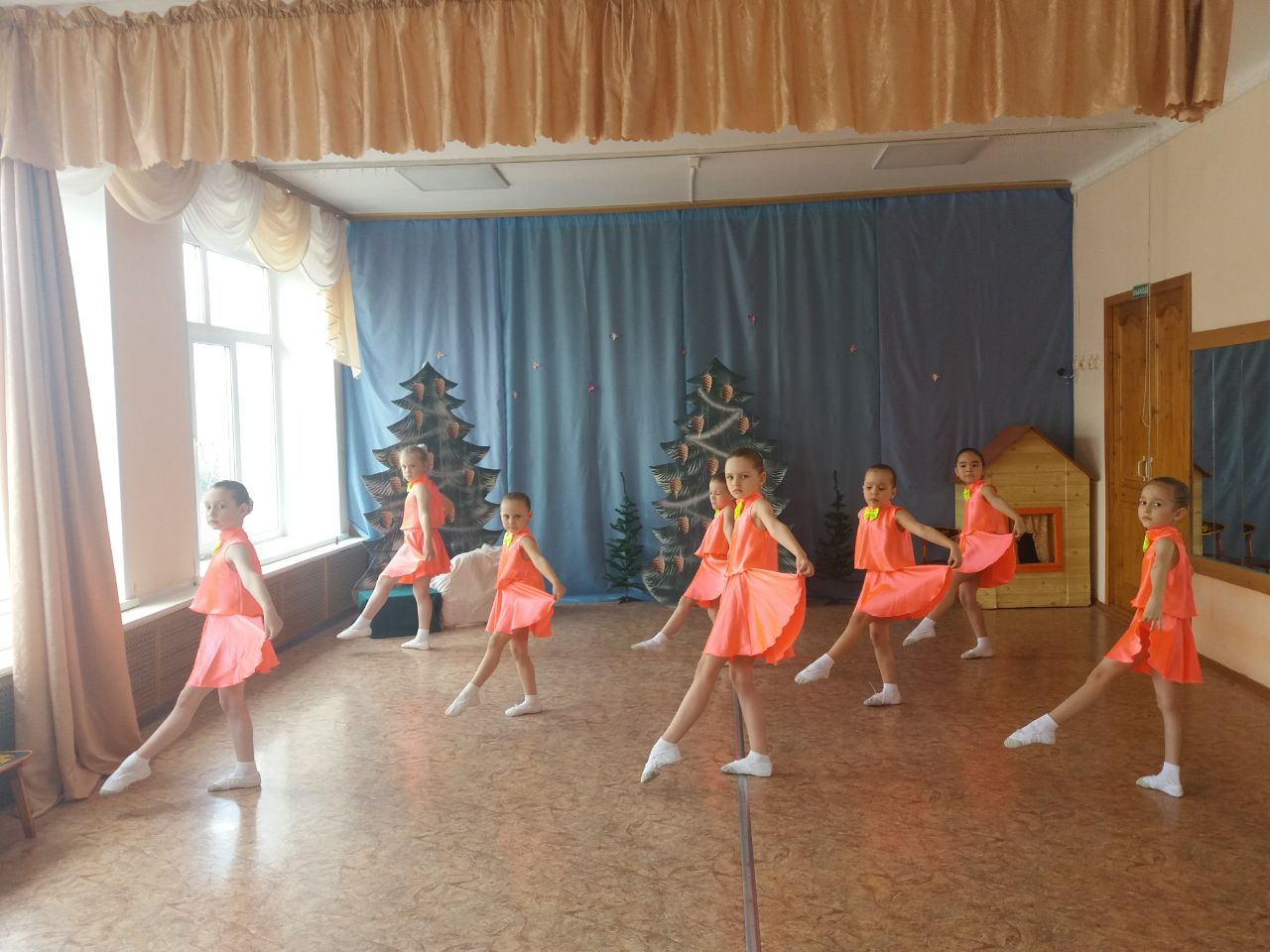 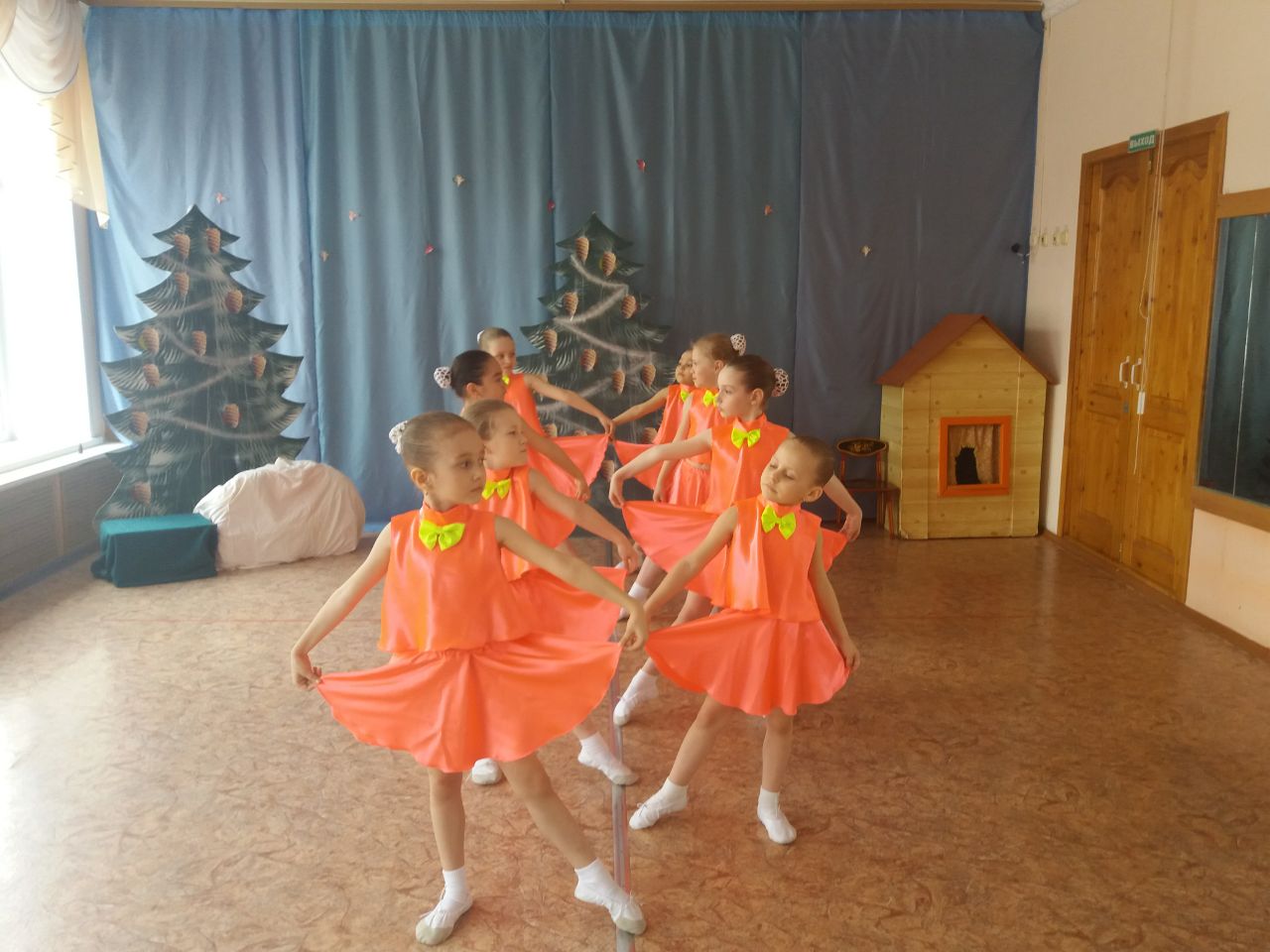 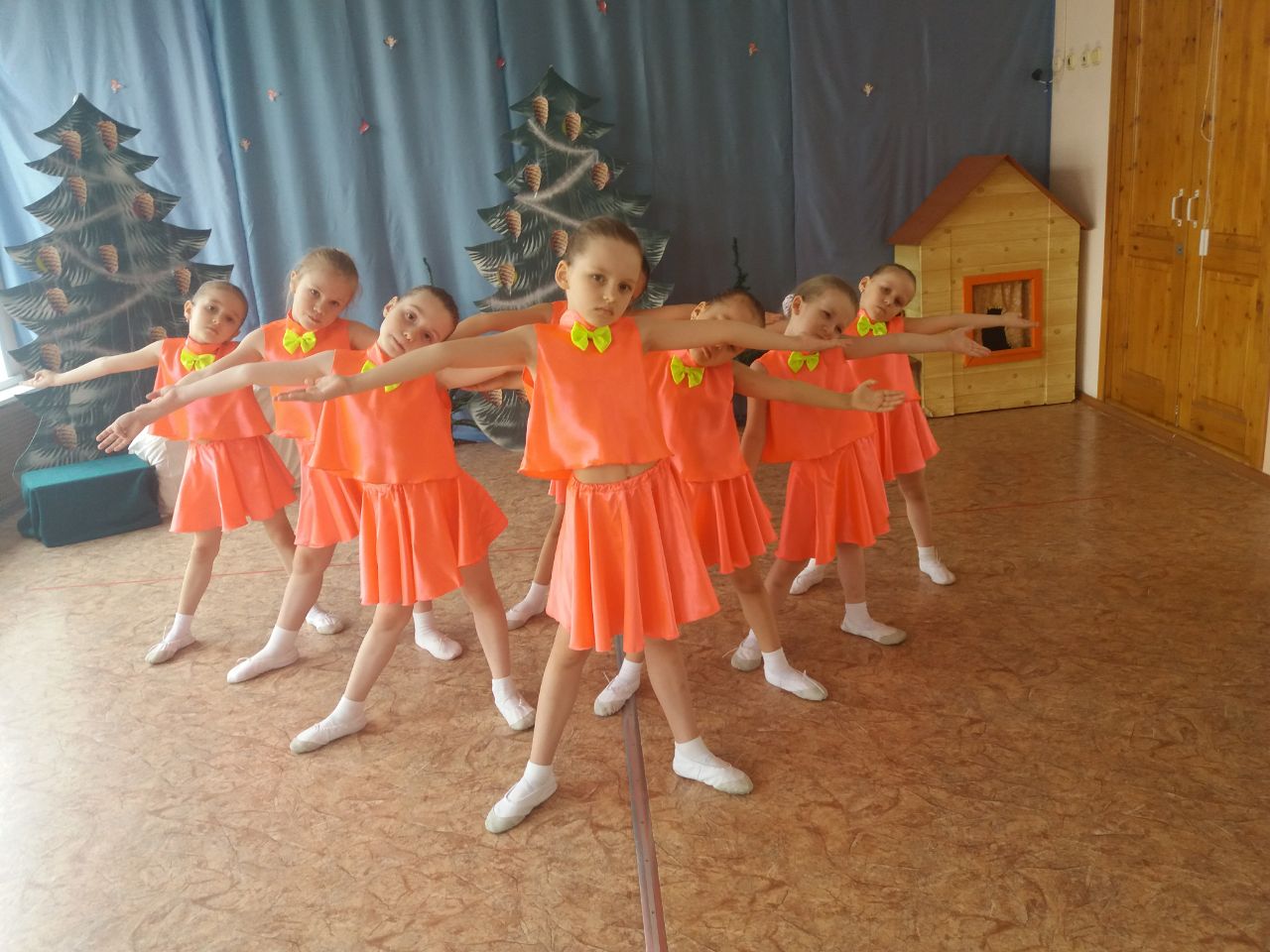 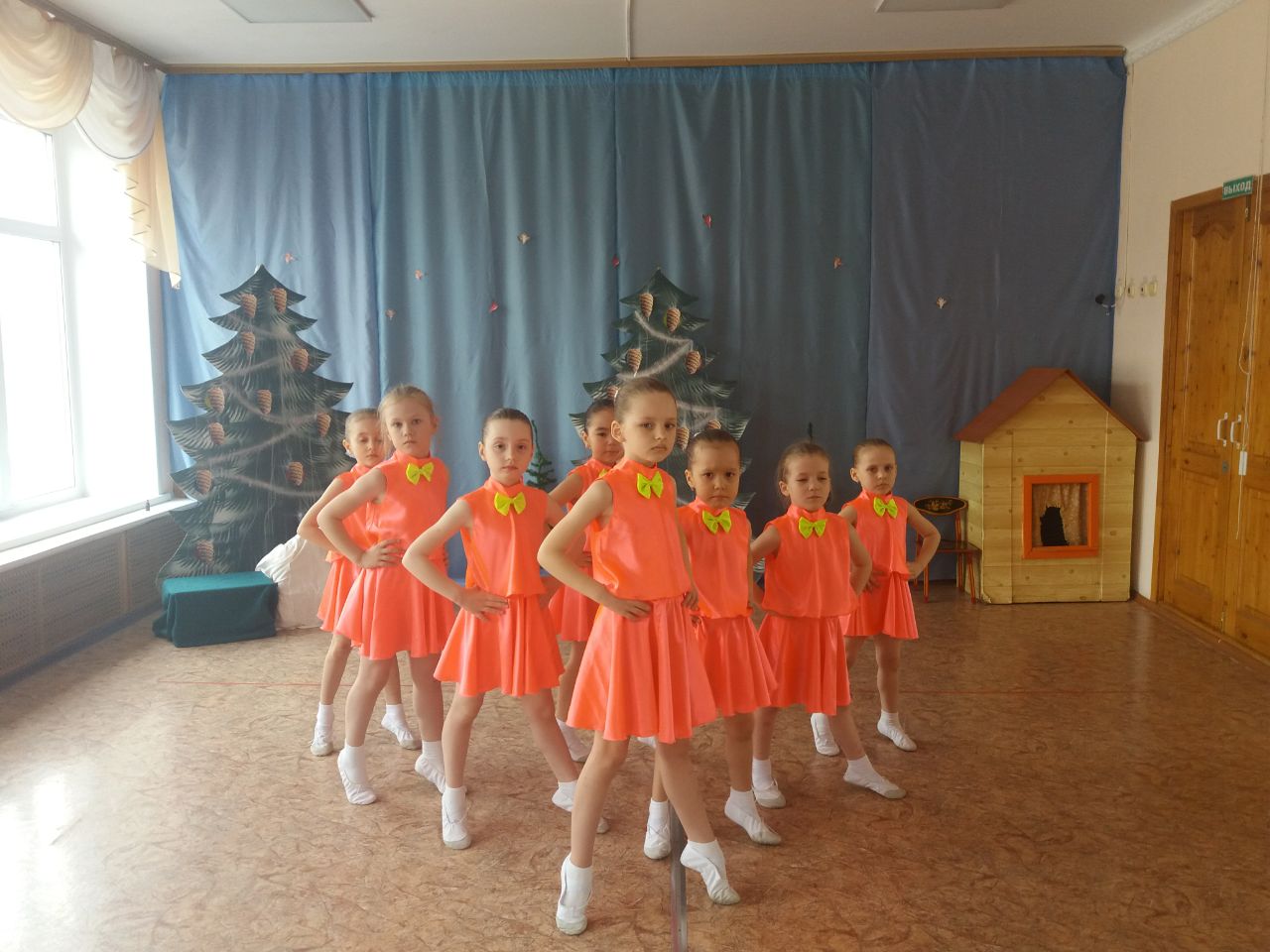 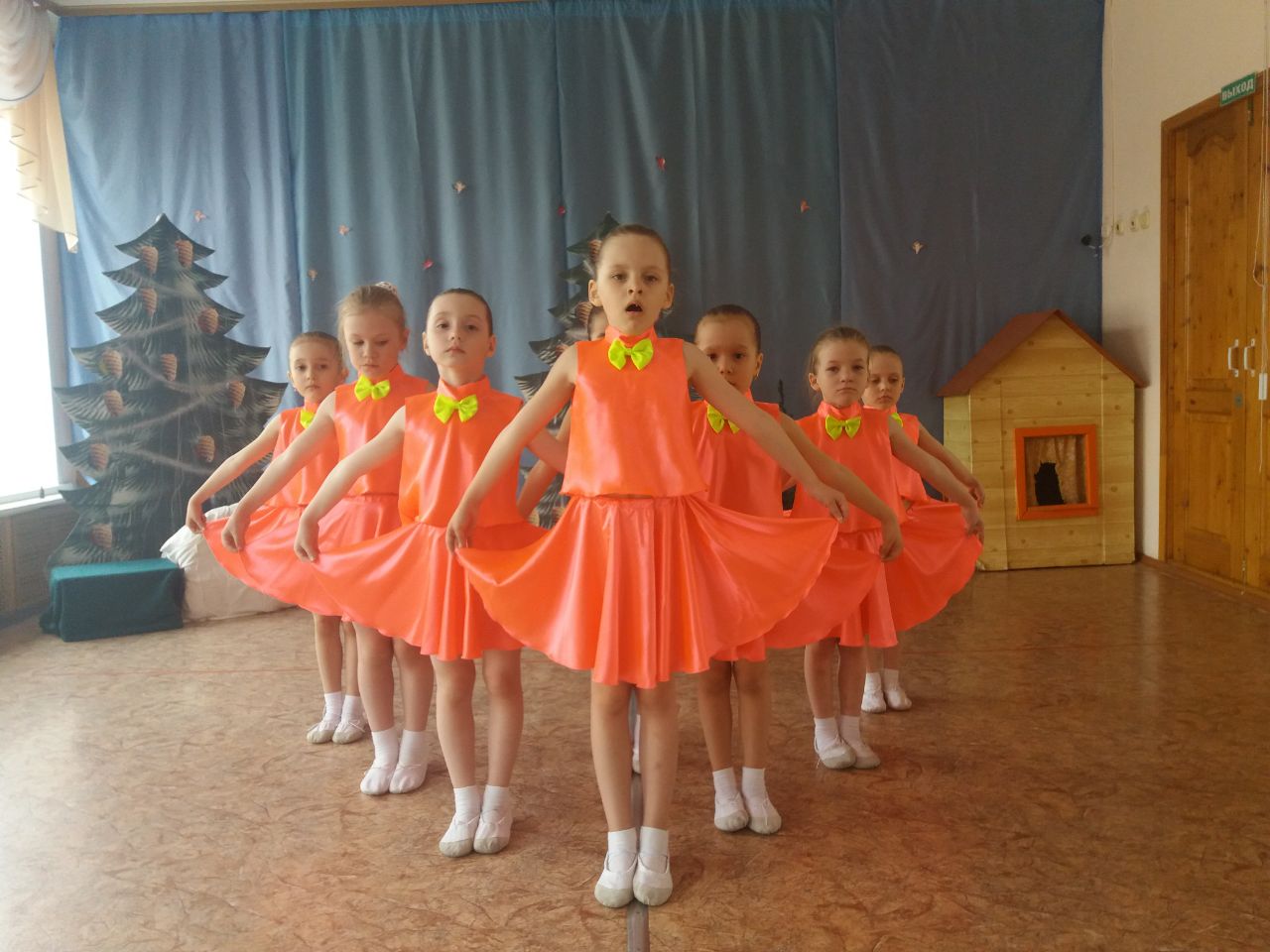 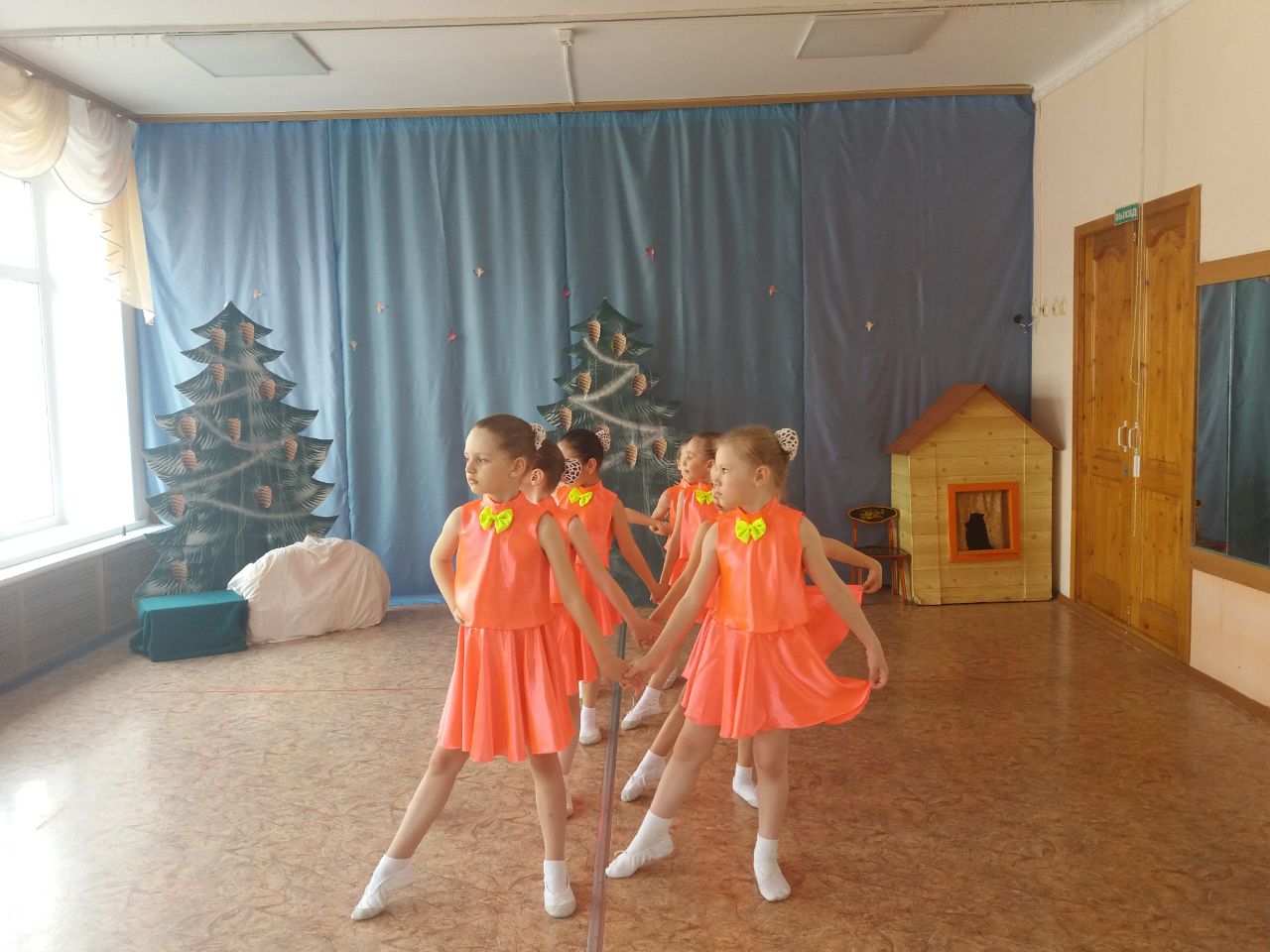 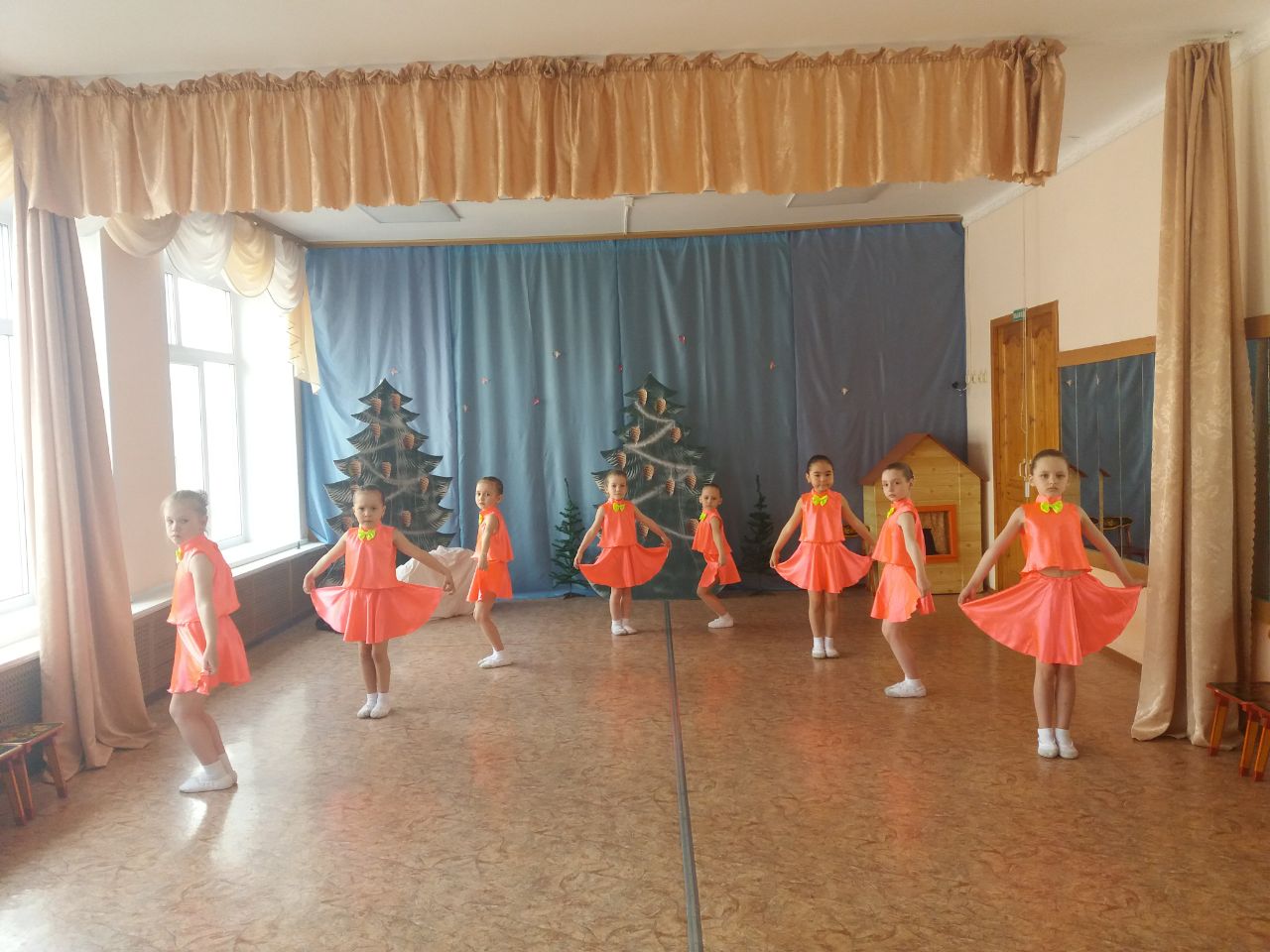 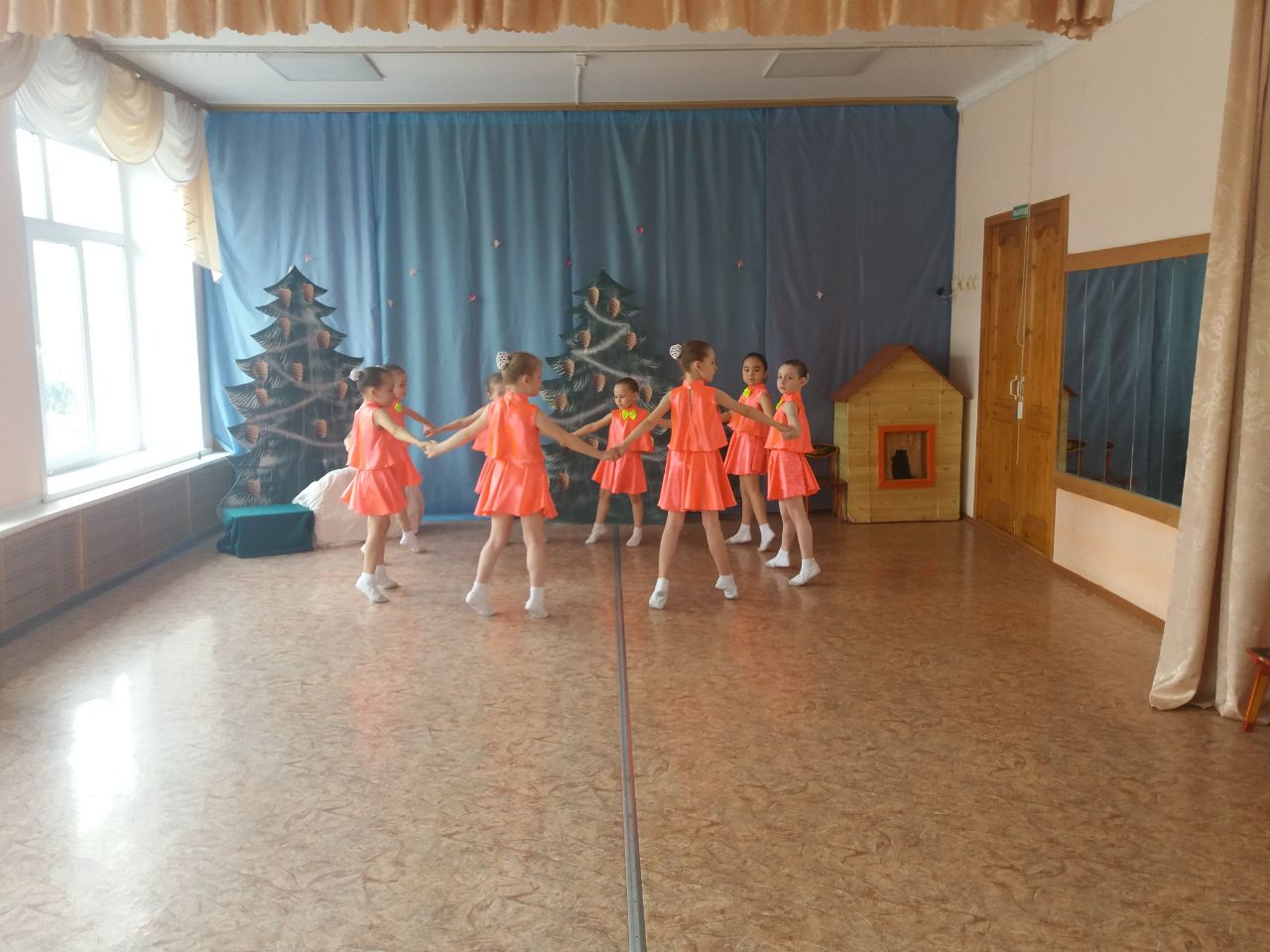 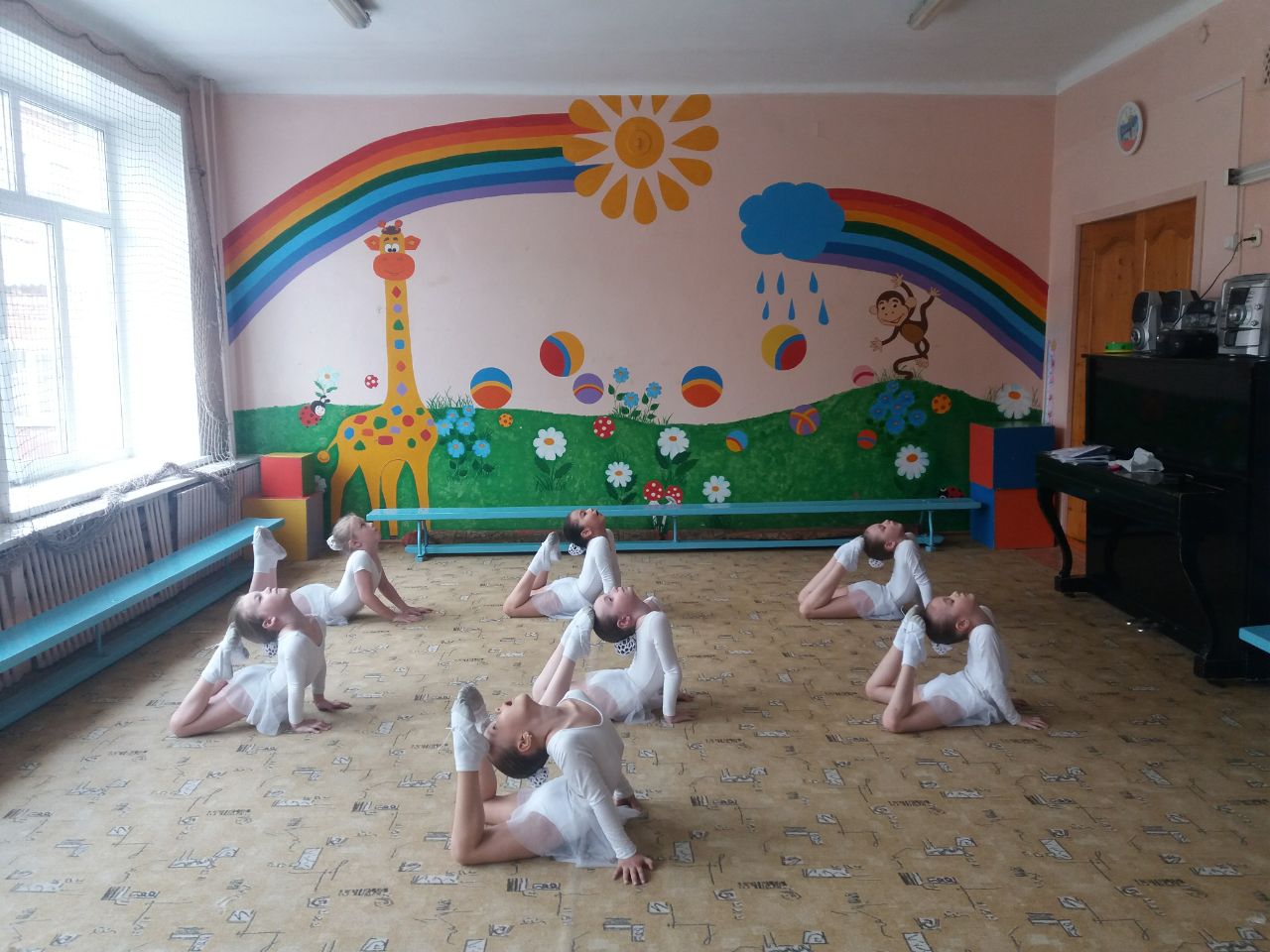 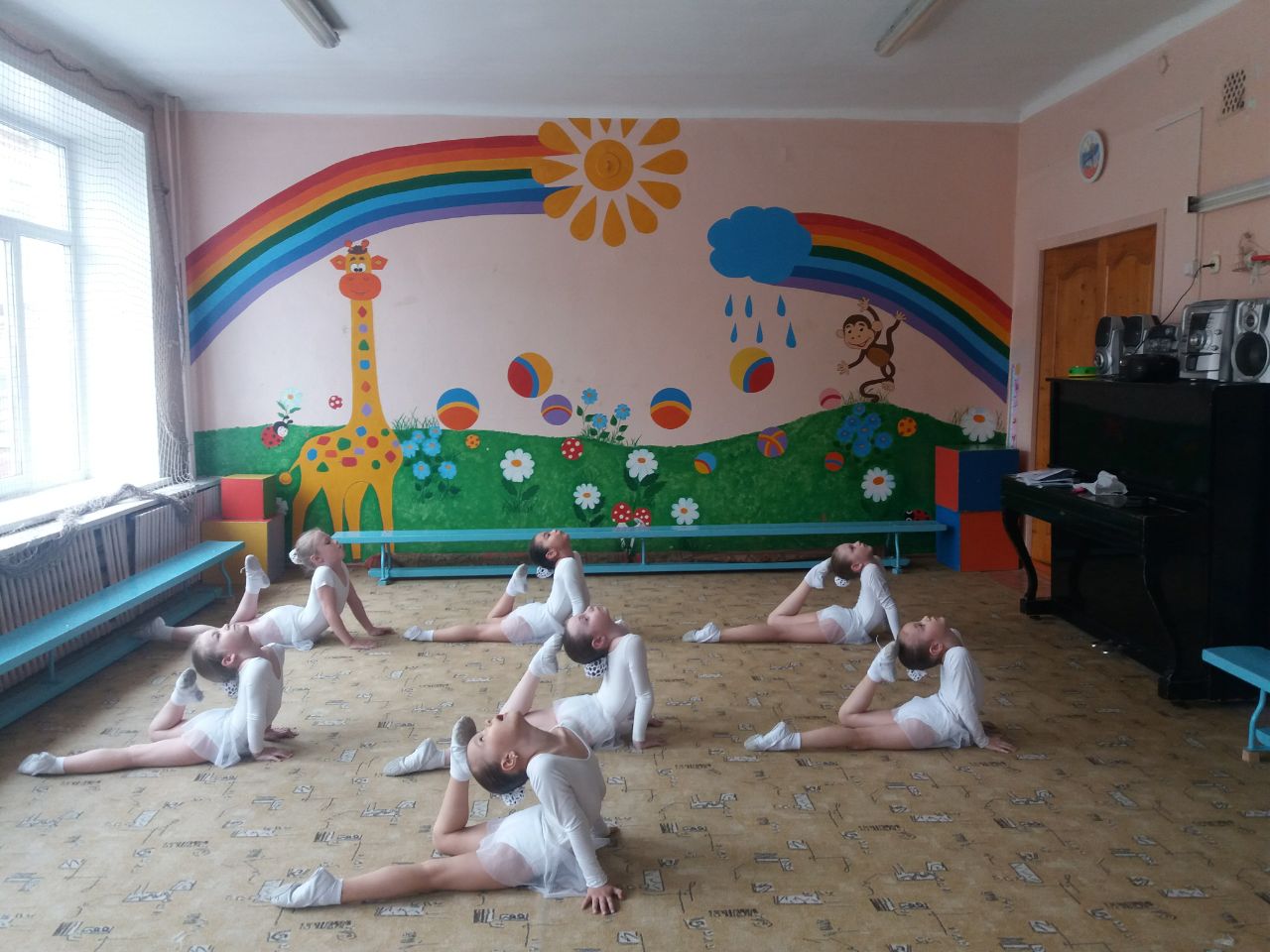 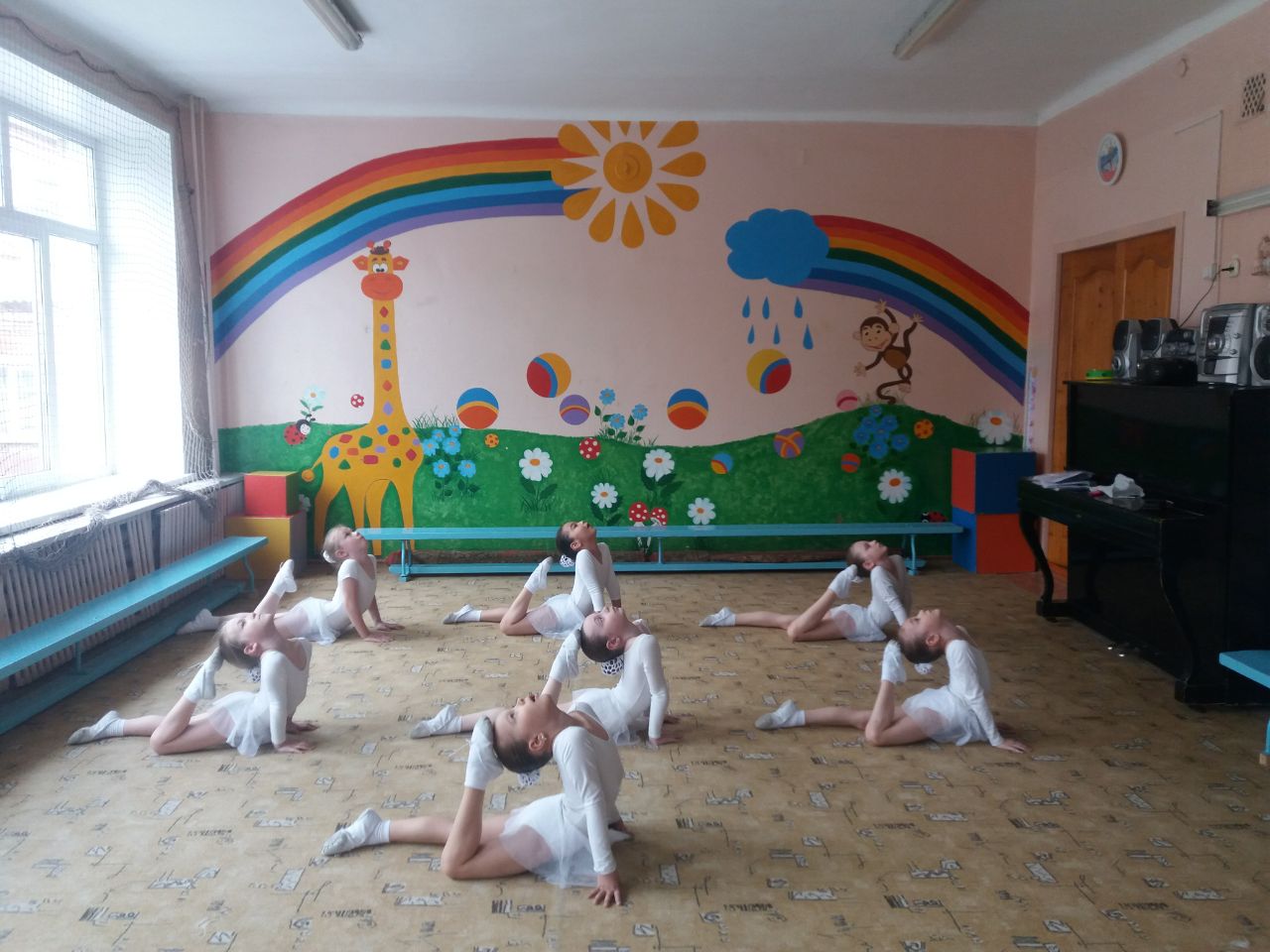 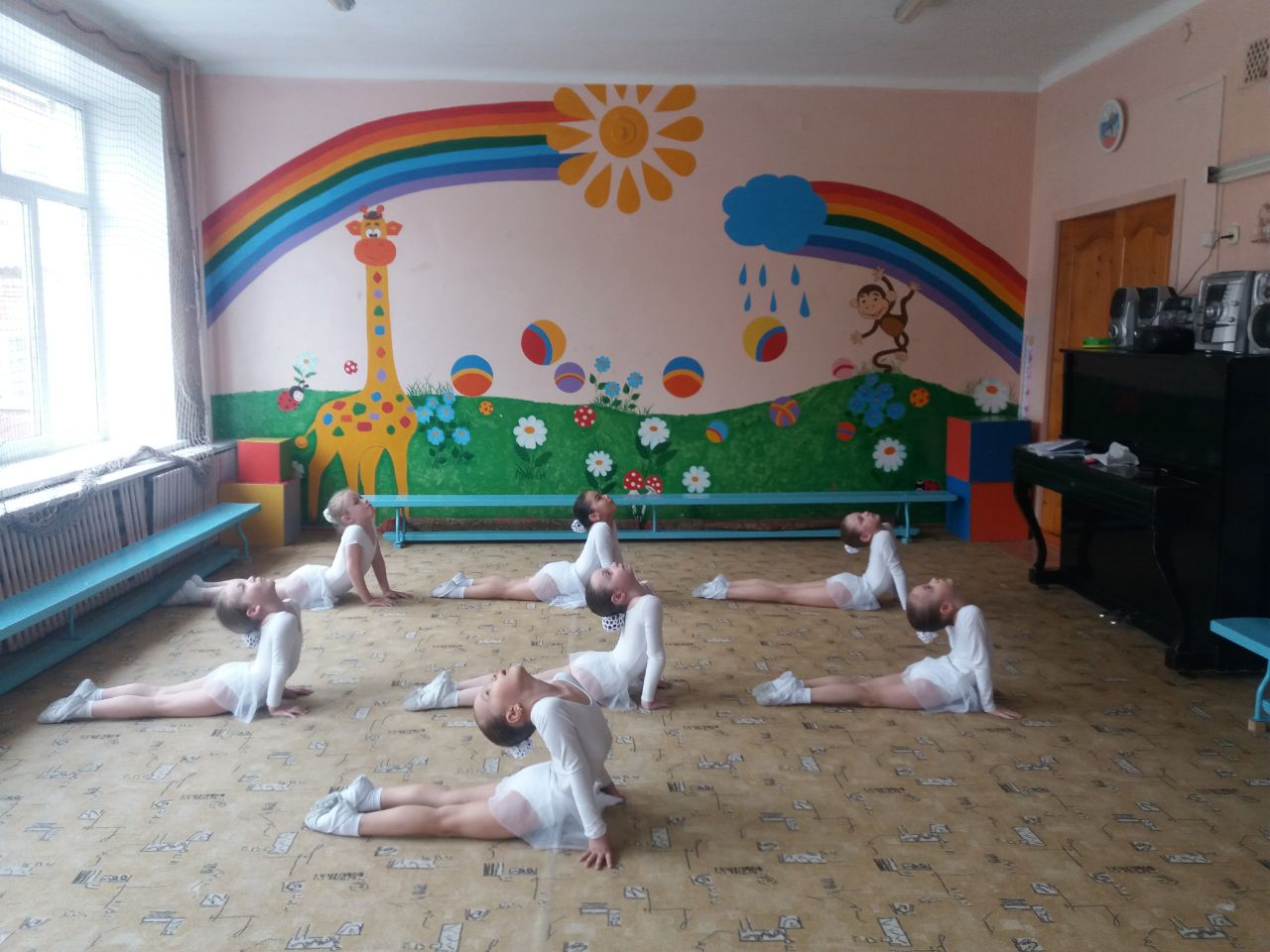 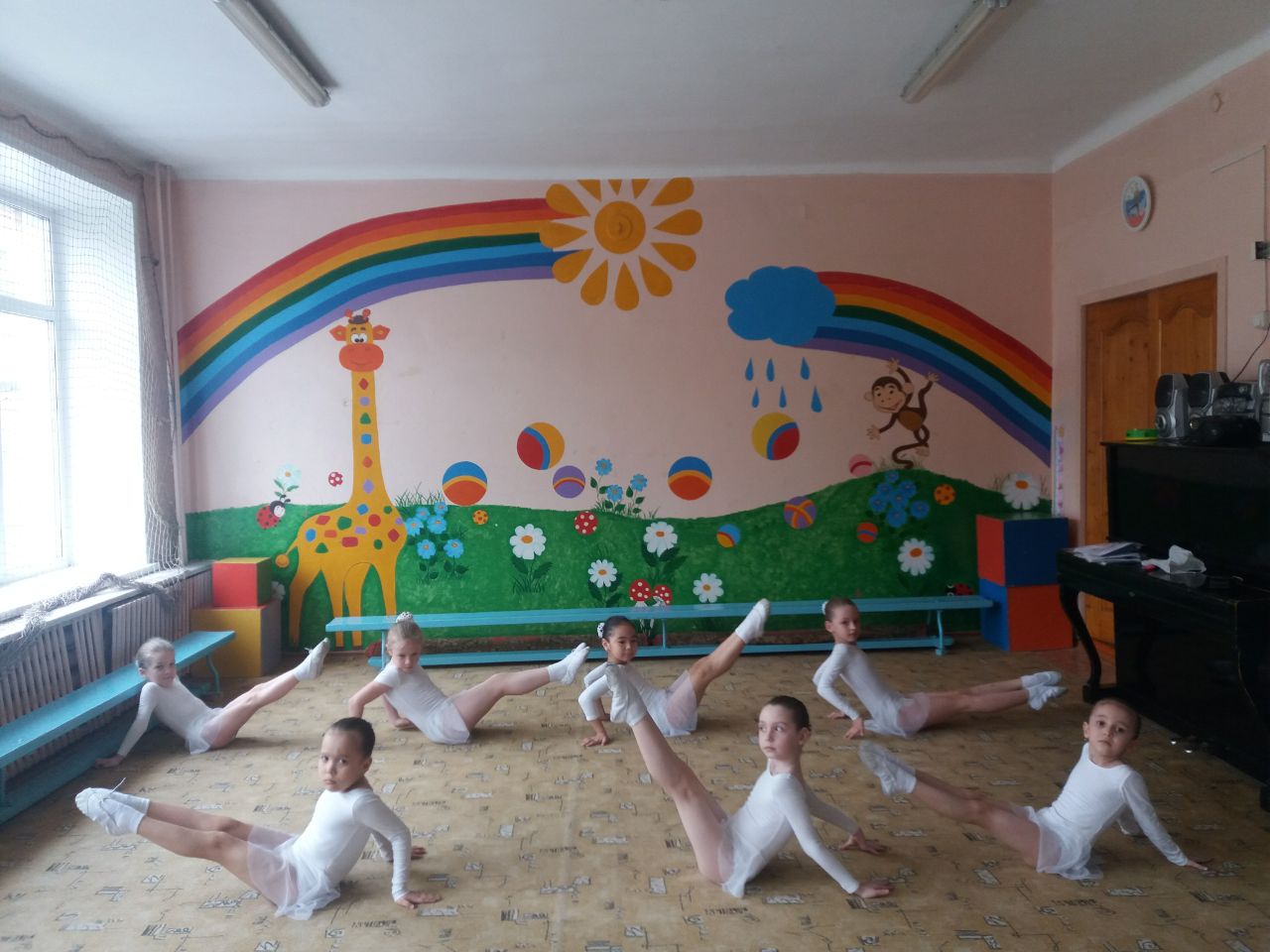 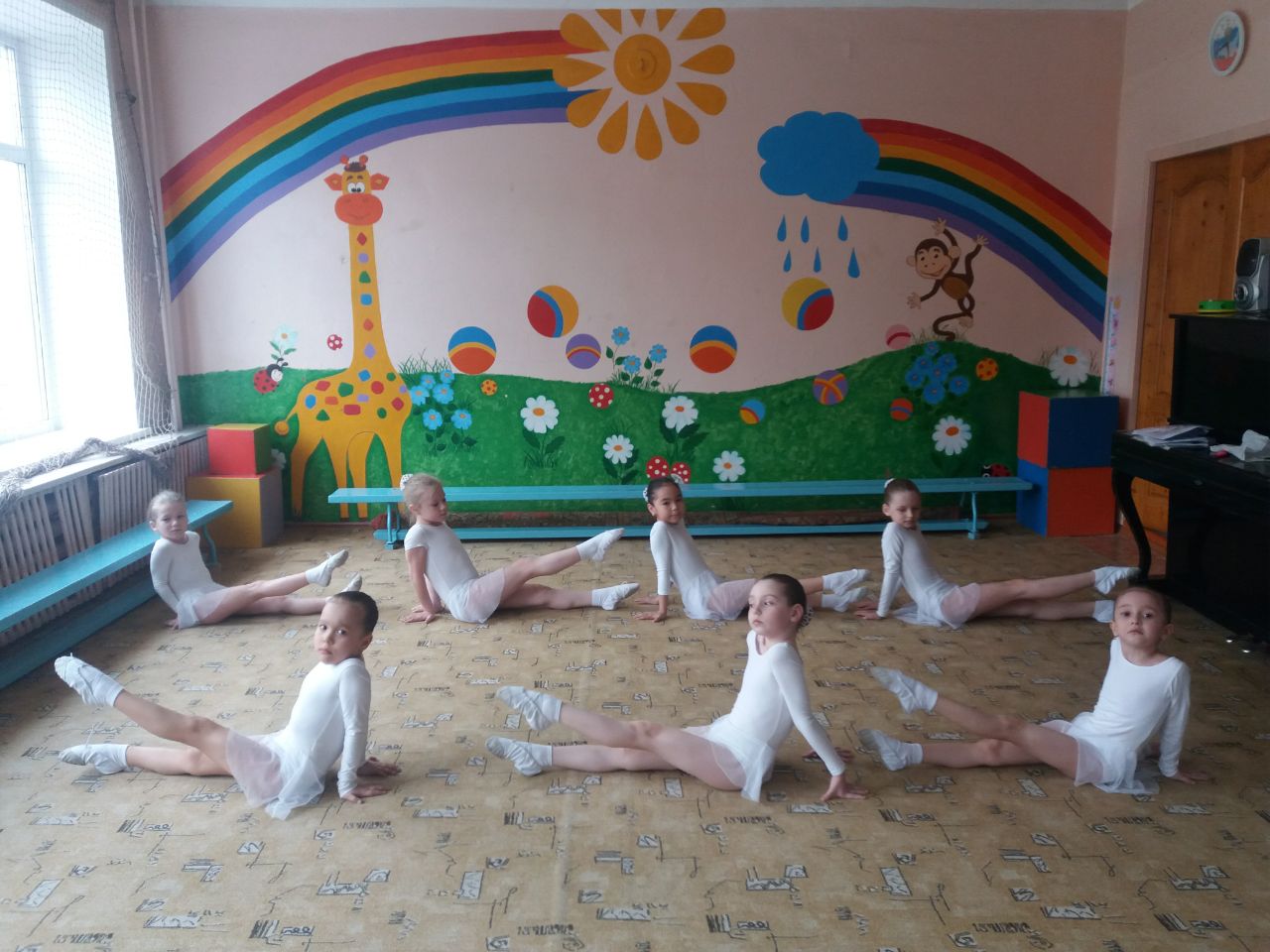 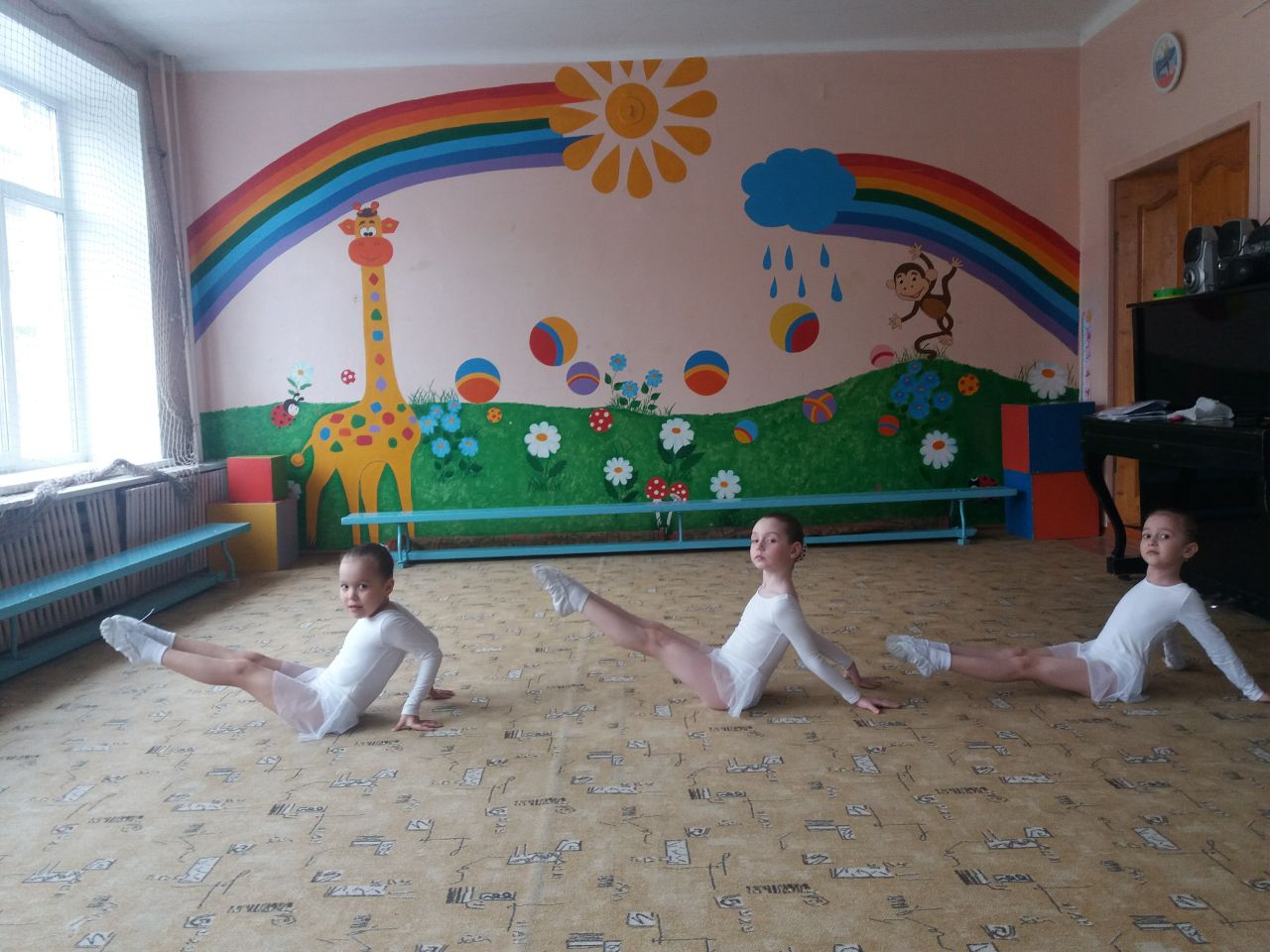 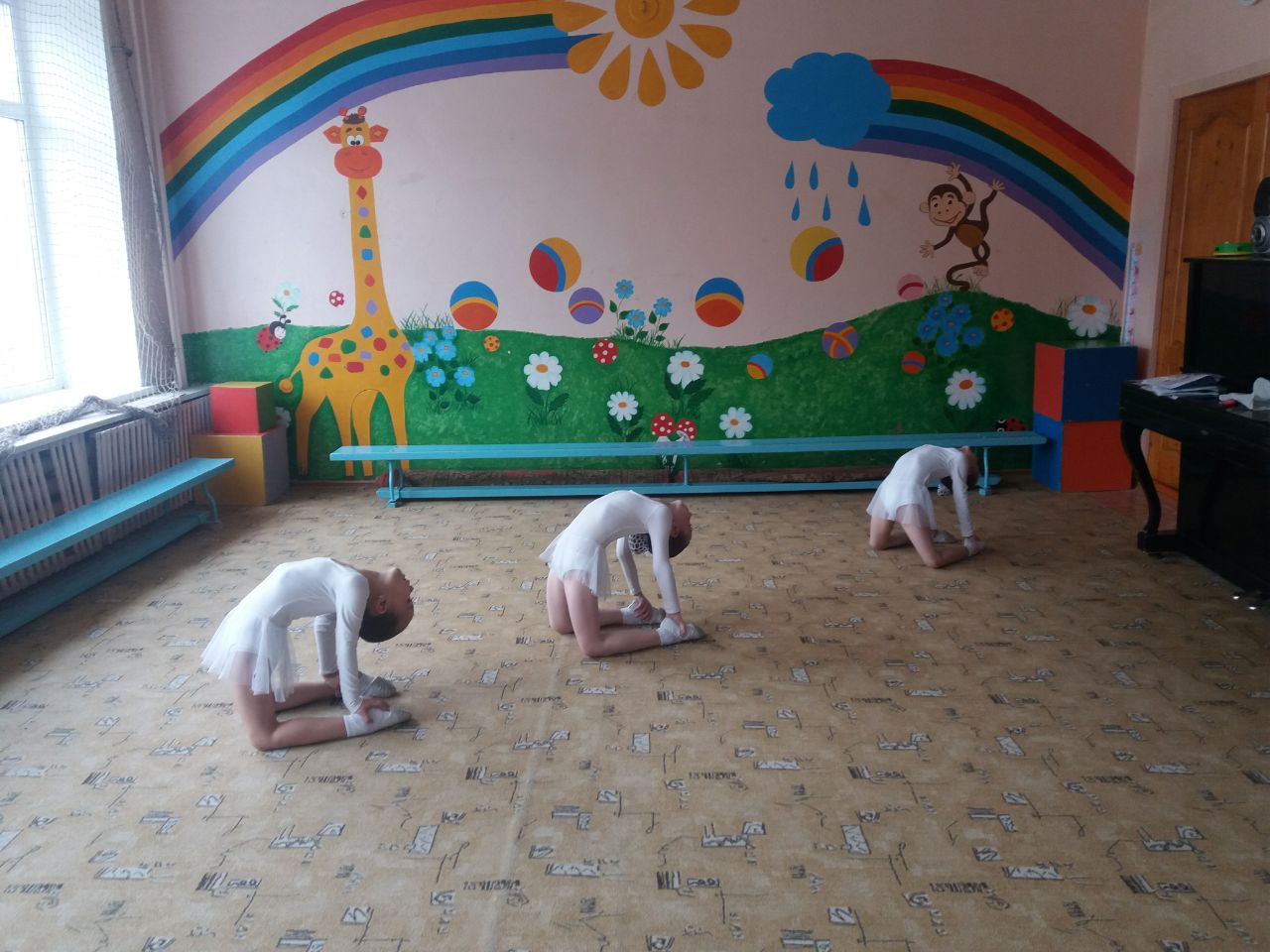 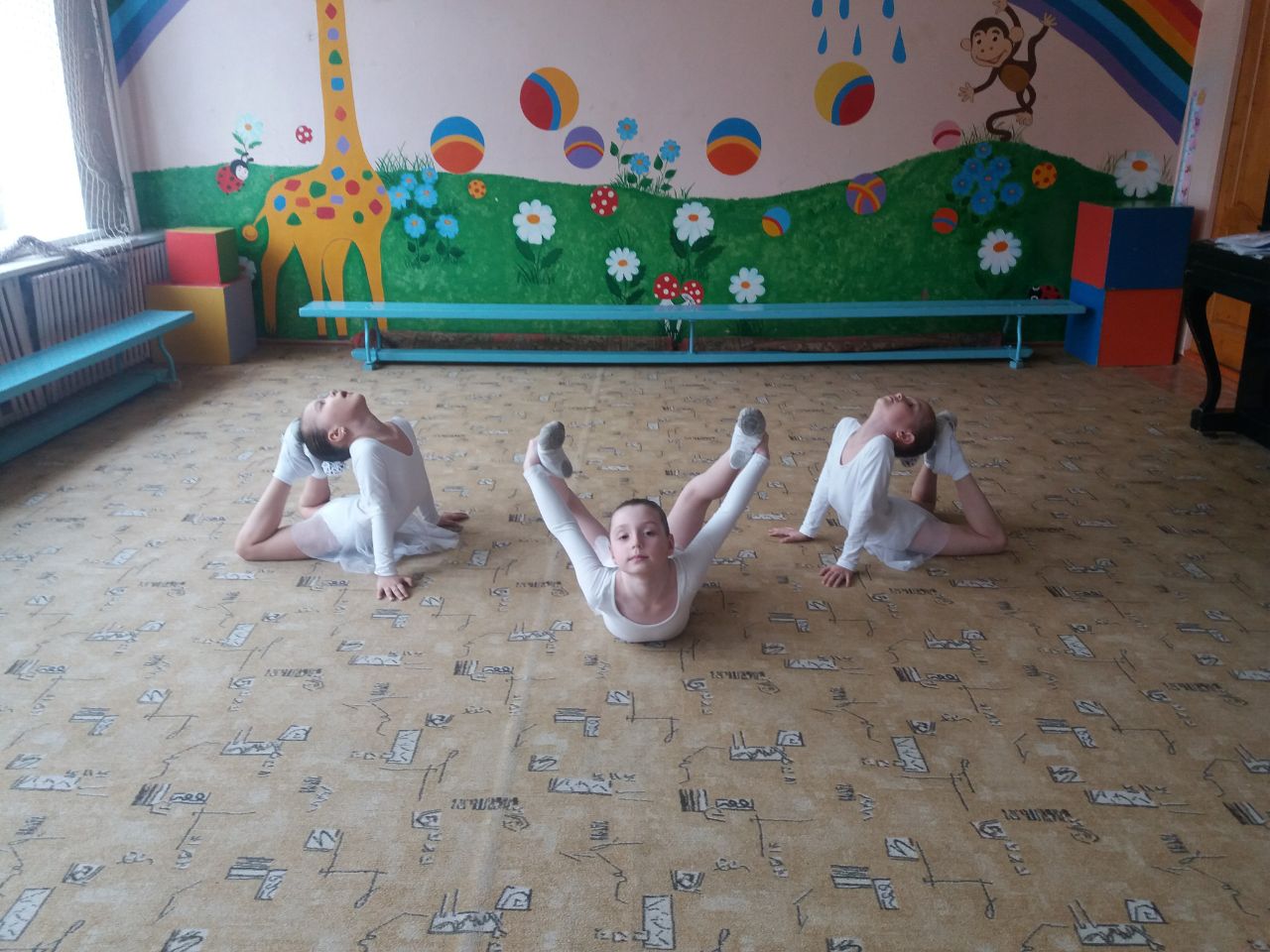 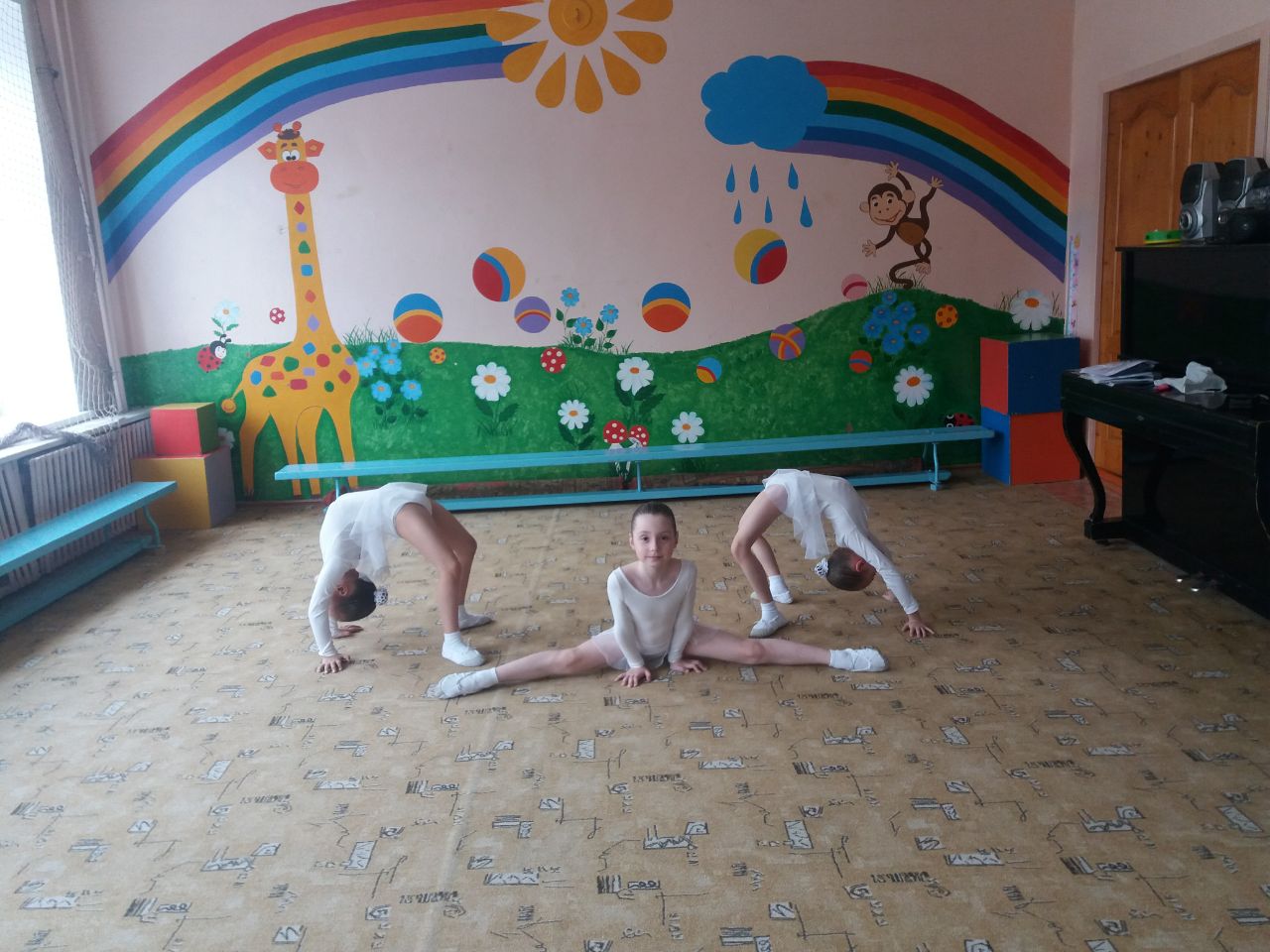 